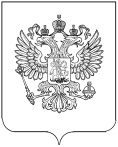 Саха(Якутия)стат сообщает, что Ваша организация включена в перечень хозяйствующих субъектов, подлежащих обследованию по форме федерального статистического наблюдения № 1-Т «Сведения о численности и заработной плате работников» за 2023 год, утвержденной приказом Росстата от 31.07.2023 № 360. Данную форму предоставляют юридические лица (кроме субъектов малого предпринимательства) всех видов экономической деятельности и форм собственности, не являющиеся респондентами по форме федерального статистического наблюдения № П-4 «Сведения о численности и заработной плате работников» в 2023 году.Срок представления отчетности – с 1-го рабочего дня по 31 января 2024 года.Способ предоставления – в виде электронного документа, подписанного электронной подписью (ЭЦП). Актуальный бланк формы с Указаниями по заполнению, XML-шаблон – размещены на сайте Росстата по адресу https://rosstat.gov.ru:В случае отсутствия наблюдаемого явления за отчетный год необходимо направить «пустой» отчет, подписанный в установленном порядке. В отчете такого вида должен заполняться исключительно титульный раздел формы, а в остальных разделах не должно указываться никаких значений данных, в том числе нулевых и прочерков.При заполнении формы особое внимание необходимо обратить на единицу измерения показателей.В отчете необходимо указать актуальные  данные лица, ответственного за составление формы (номер телефона, E-mail, должность и ФИО).  Данная информация будет использована для оперативного взаимодействия по предоставленной отчетности.Напоминаем, что нарушение порядка предоставления статистической отчетности привлечет к ответственности, предусмотренной статьей 13.19 Кодекса Российской Федерации об административных правонарушениях (от 30.12.2001 № 195-ФЗ и изменениями).При возникновении вопросов в ходе проведения статистического наблюдения по форме № 1-Т следует обращаться:- по методологии – к главному специалисту-эксперту отдела статистики труда, образования, науки и инноваций Саввиновой Евгении Николаевне, тел. 8(4112)42-33-31; - по вопросам предоставления  отчетов  – к главному специалисту-эксперту отдела обработки статистической информации  Бариновой Ларисе Анатольевне, тел. 8(4112)42-34-09;- по эксплуатации электронной версии формы – в отдел информационных технологий, тел. 8(4112)42-42-34.Руководитель                                                                                                                Гаевая И.К.Саввинова Евгения Николаевна(4112) 42-33-31Отдел статистики труда, образования,науки и инноваций РОССТАТТЕРРИТОРИАЛЬНЫЙ ОРГАН ФЕДЕРАЛЬНОЙ СЛУЖБЫ ГОСУДАРСТВЕННОЙ СТАТИСТИКИПО РЕСПУБЛИКЕ САХА (ЯКУТИЯ) (САХА(ЯКУТИЯ)СТАТ)Руководителю организацииОрджоникидзе ул., д. 27, г.Якутск,  677000Тел.: (4112) 42-06-21, факс: (4112) 42-41-22http://14.rosstat.gov.ru; E-mail:14@rosstat.gov.ruРуководителю организации17.01.2024 г.   №  ИГ-Т14-02/32-ДРРуководителю организацииО предоставлении сведений по форме           № 1-Т за 2023 годРуководителю организацииРаздел сайтаБланк формы с Указаниями по заполнению, версия XML-шаблонаГлавная страница/Респондентам/Формы статистического наблюдения и формы бухгалтерской (финансовой) отчетности / Альбом форм статистического наблюдения / Перечень форм федерального статистического наблюдения; в строке поиска «ОКУД формы» - 0606002Порядок предоставления статистической отчетности в электронном видеГлавная страница / Респондентам / Статистическая отчетность в электронном виде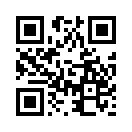       СайтСаха(Якутия)стата   (https://14.rosstat.gov.ru/)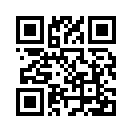 Вконтакте(vk.com/sakhastat)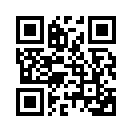 Одноклассники(ok.ru/sakhastat)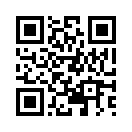 Telegram(t.me/statinfoykt)